Подпись представителя команды                                                Подпись представителя команды                                   ______________________   (_______________________ )      ______________________   (____________________ )Судья          _______________________________________________________________________________________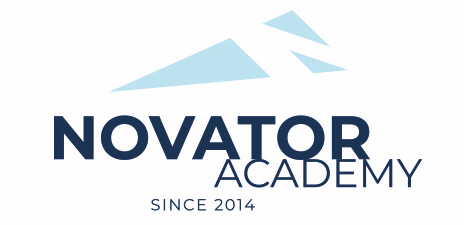 ПРОТОКОЛ  № 18Воз. категория  2011-12Стадион:    «Манеж стадиона Арена Химки»	«15» Октября 2022 г.   12:00      АФ КуркиноДФК Олимп00№ФИОСтМячиКарт№ФИОСтМячиКарт1111Официальные представители командОфициальные представители командОфициальные представители командОфициальные представители командОфициальные представители командОфициальные представители командОфициальные представители командОфициальные представители командОфициальные представители командОфициальные представители команд№ФИОДолжностьДолжностьДолжность№ФИОДолжностьДолжностьДолжность1.тренертренертренер.тренертренертренер2